ŽABIČKYTýden od 22. 3. do 26. 3. 2021Téma: „Vítáme tě, jaro!“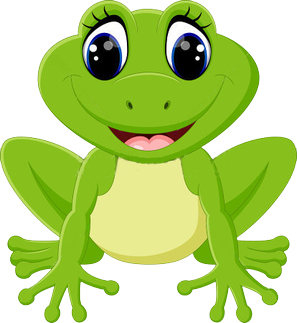 Milí rodiče a děti,tento týden přivítáme jaro. Sníh roztál a příroda se probouzí ze zimního spánku. Můžete si s dětmi popovídat o změnách v přírodě (rašení pupenů, růst prvních jarních květin, nedočkavý hmyz, zpívající ptáci atd.). Předčtenářská gramotnost – četba pohádkyPopros rodiče, ať ti přečtou pohádku: „Jak se zahrádka probudila ze zimního spánku“.Pracovní činnostZnakem jara je i to, že nás sluneční paprsky pěkně hřejí a pomáhají přírodě, aby se ze zimního spánku probudila. My si takové sluníčko můžeme vyrobit – použijeme pracovní list „Sluníčko“. Nácvik písně „Na jaře“Přílet domů ohlásí poslové jara – čápi, vlaštovky, kukačky, rorýsi. Tito stěhovaví ptáci překonávají jednak dlouhou pouť ze svých zimovišť a jednak různé nástrahy.O čápovi se naučíme píseň – použijeme pracovní list „Na jaře“.Nácvik básníPoužijeme pracovní listy „Říkanky“. Naučíme se básničku „Tulipán“, ale protože je krátká, a my jsme šikovní, vybereme si ještě jednu („Jaro přišlo“, „Jarní buzení“, „Sedmikráska“). Výtvarná činnostPopros rodiče, ať ti potřou dlaň (nejlépe prstovou barvou), obtiskni ji na čtvrtku a domaluj stonek s listy. A máš krásný jarní tulipán. Můžeš se podívat na pracovní list „Obtisk dlaně“.Použij ještě vystřihovánku „Kytice“ a popros rodiče, ať ti s ní pomůžou, a budeš mít další tulipán.GrafomotorikaPoužij pracovní list „Domalovánka tulipán“.Použij pracovní list „Jaro natře housenky“.Jarní zahrádkaNa jaře zaséváme semínka, sázíme sazenice. Doma si můžeme do misky vysít osení, které nám zpříjemní velikonoční atmosféru. My si v pracovním listu „Sejeme záhony“ zasadíme zeleninu a květiny.Předmatematické představyV pracovním listu ti číslice řeknou, kolik zvířátek nebo věcí patří do každé řady. Velká jarní detektivkaAž budeš na procházce, popros rodiče, aby s tebou pomohli najít první posly jara – viz pracovní list.OmalovánkyNakonec si za odměnu vybarvi omalovánky „Barvy jara“, „Jarní květy“, „Zajíčkovy květiny“. 